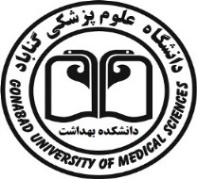 استاد راهنمای گرامی:با سلاماینجانب...........................دانشجوی رشته ...................................... مقطع کارشناسی ارشد ورودی مهرماه ....... موارد زیر را به ترتیب اولویت به عنوان موضوع پایان نامه خود پیشنهاد می نمایم.خواهشمند است؛ دستوراقدام مقتضی مبذول فرمائید.1-2-                                                                                                           تاریخ و امضا دانشجودبیر محترم شورای تحصیلات تکمیلی دانشکدهبا سلامباستحضار می رساند موضوع پایان نامه دانشجو ................................ با عنوان.................................................................................. در جلسه گروه .............................................. مورخ ...................... مطرح و مورد موافقت قرار گرفت، مراتب جهت استحضار و طرح در شورای تحصیلات تکمیلی دانشکده به حضور اعلام می گردد.                                                                                                                     امضاء مدیر گروهمدیر محترم امور آموزشی و تحصیلات تکمیلی دانشگاهبا سلام و احترامنظر به موافقت گروه مربوطه با موضوع پایان نامه دانشجوی مذکور با راهنمایی اساتید محترم ...............................................، خواهشمند است؛ دستور اقدام لازم مبذول فرمائید.                                                                                امضاء دبیر شورای تحصیلات تکمیلی دانشکدهجناب آقای/سرکارخانم .......................... با توجه به تعداد پایان نامه های در حال انجام می توانند / نمی توانند به عنوان استاد راهنما انتخاب گردند.جناب آقای/سرکارخانم .......................... با توجه به تعداد پایان نامه های در حال انجام می توانند / نمی توانند به عنوان استاد راهنما انتخاب گردند.                    امضاء مدیر امور آموزشی و تحصیلات تکمیلی دانشگاهموضوع پایان نامه دانشجوی مذکور با عنوان ............................................................................................. زیر نظر اساتید راهنما ................................... در شورای تحصیلات تکمیلی دانشکده مورخ ............. مطرح و مورد موافقت قرار گرفت.                                                                                    امضاء دبیر شورای تحصیلات تکمیلی دانشکدهپروپوزال اصلاح شده مطابق صورتجلسه مذکور و تایید اساتید محترم راهنما و ناظر به پیوست ارسال می گردد.استاد محترم ناظر: ..........................                                          امضاء دبیر شورای تحصیلات تکمیلی دانشکده